PROGRESS REPORT(PASS-PORT)Student’s Name:_____________________________________________ School Name:     _____________________________________________                           Circle the corresponding conduct that best describes the student’s action for the week.SCIENCE:Grade: A     B     C     D     F	Attitude: E     S     F1     N/I     U	Effort:  E     S     F1     N/I     UTeacher’s Signature:___________________________________________Circle the corresponding conduct that best describes the student’s action for the week.MATH:Grade: A     B     C     D     F	Attitude: E     S     F1     N/I     U	Effort:  E     S     F1     N/I     UTeacher’s Signature:___________________________________________Circle the corresponding conduct that best describes the student’s action for the week.SOCIAL STUDIES/HISTORY:Grade: A     B     C     D     F	Attitude: E     S     F1     N/I     U	Effort:  E     S     F1     N/I     UTeacher’s Signature:___________________________________________Circle the corresponding conduct that best describes the student’s action for the week.ENGLISH/LITERTURE:Grade: A     B     C     D     F	Attitude: E     S     F1     N/I     U	Effort:  E     S     F1     N/I     UTeacher’s Signature:___________________________________________Circle the corresponding conduct that best describes the student’s action for the week.ELECTIVE COURSE:			Grade: A     B     C     D     F	Attitude: E     S     F1     N/I     U	Effort:  E     S     F1     N/I     UTeacher’s Signature:___________________________________________Parent / Guardian Comments & Signature:   Legend: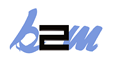 A – Excellent	B – Satisfactory	  C – Fair         D – Needs Improvement	 F– UnsatisfactoryE – Excellent	S – Satisfactory	  F1 – Fair        N/I – Needs Improvement	U - Unsatisfactory